Data standards for heart failure: The European Unified Registries for
Heart Care Evaluation and Randomised Trials (EuroHeart)In collaboration with the Heart Failure Association (HFA) of the European Society of Cardiology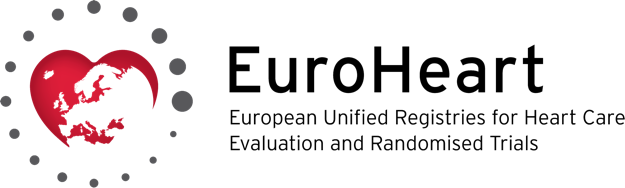 Table S1. Level 1 variables with their permissible values and definitions. Table S1. Level 2 variables with their permissible values and definitions.References1.	Williams B, Mancia G, Spiering W, Agabiti Rosei E, Azizi M, Burnier M, Clement DL, Coca A, de Simone G, Dominiczak A, Kahan T, Mahfoud F, Redon J, Ruilope L, Zanchetti A, Kerins M, Kjeldsen SE, Kreutz R, Laurent S, Lip GYH, McManus R, Narkiewicz K, Ruschitzka F, Schmieder RE, Shlyakhto E, Tsioufis C, Aboyans V, Desormais I, Group ESD. 2018 ESC/ESH Guidelines for the management of arterial hypertension: The Task Force for the management of arterial hypertension of the European Society of Cardiology (ESC) and the European Society of Hypertension (ESH). European Heart Journal 2018;39(33):3021-3104.2.	Cosentino F, Grant PJ, Aboyans V, Bailey CJ, Ceriello A, Delgado V, Federici M, Filippatos G, Grobbee DE, Hansen TB, Huikuri HV, Johansson I, Jüni P, Lettino M, Marx N, Mellbin LG, Östgren CJ, Rocca B, Roffi M, Sattar N, Seferović PM, Sousa-Uva M, Valensi P, Wheeler DC. 2019 ESC Guidelines on diabetes, pre-diabetes, and cardiovascular diseases developed in collaboration with the EASD. Eur Heart J 2020;41(2):255-323.3.	Global Initiative for Chronic Obstructive Lung Disease. Pocket guide to COPD diagnosis, management, and prevention. 2020. https://goldcopd.org/gold-reports/. Accessed 07 April 2021.4.	Kidney Disease: Improving Global Outcomes CKDMBDUWG. KDIGO 2017 Clinical Practice Guideline Update for the Diagnosis, Evaluation, Prevention, and Treatment of Chronic Kidney Disease-Mineral and Bone Disorder (CKD-MBD). Kidney international supplements 2017;7(1):1-59.5.	Sacco RL, Kasner SE, Broderick JP, Caplan LR, Connors JJ, Culebras A, Elkind MSV, George MG, Hamdan AD, Higashida RT, Hoh BL, Janis LS, Kase CS, Kleindorfer DO, Lee J-M, Moseley ME, Peterson ED, Turan TN, Valderrama AL, Vinters HV. An Updated Definition of Stroke for the 21st Century. Stroke 2013;44(7):2064-2089.6.	Thygesen K, Alpert JS, Jaffe AS, Chaitman BR, Bax JJ, Morrow DA, White HD, Group ESD. Fourth universal definition of myocardial infarction (2018). European Heart Journal 2018;40(3):237-269.7.	Mehra MR, Canter CE, Hannan MM, Semigran MJ, Uber PA, Baran DA, Danziger-Isakov L, Kirklin JK, Kirk R, Kushwaha SS, Lund LH, Potena L, Ross HJ, Taylor DO, Verschuuren EAM, Zuckermann A. The 2016 International Society for Heart Lung Transplantation listing criteria for heart transplantation: A 10-year update. J Heart Lung Transplant 2016;35(1):1-23.8.	Hindricks G, Potpara T, Dagres N, Arbelo E, Bax JJ, Blomström-Lundqvist C, Boriani G, Castella M, Dan GA, Dilaveris PE, Fauchier L, Filippatos G, Kalman JM, La Meir M, Lane DA, Lebeau JP, Lettino M, Lip GYH, Pinto FJ, Thomas GN, Valgimigli M, Van Gelder IC, Van Putte BP, Watkins CL. 2020 ESC Guidelines for the diagnosis and management of atrial fibrillation developed in collaboration with the European Association of Cardio-Thoracic Surgery (EACTS). Eur Heart J 2020.9.	Glikson M, Nielsen JC, Kronborg MB, Michowitz Y, Auricchio A, Barbash IM, Barrabés JA, Boriani G, Braunschweig F, Brignole M, Burri H, Coats AJS, Deharo J-C, Delgado V, Diller G-P, Israel CW, Keren A, Knops RE, Kotecha D, Leclercq C, Merkely B, Starck C, Thylén I, Tolosana JM, Group ESD. 2021 ESC Guidelines on cardiac pacing and cardiac resynchronization therapy: Developed by the Task Force on cardiac pacing and cardiac resynchronization therapy of the European Society of Cardiology (ESC) With the special contribution of the European Heart Rhythm Association (EHRA). European Heart Journal 2021.10.	Vahanian A, Beyersdorf F, Praz F, Milojevic M, Baldus S, Bauersachs J, Capodanno D, Conradi L, De Bonis M, De Paulis R, Delgado V, Freemantle N, Gilard M, Haugaa KH, Jeppsson A, Jüni P, Pierard L, Prendergast BD, Sádaba JR, Tribouilloy C, Wojakowski W, Group EESD. 2021 ESC/EACTS Guidelines for the management of valvular heart disease: Developed by the Task Force for the management of valvular heart disease of the European Society of Cardiology (ESC) and the European Association for Cardio-Thoracic Surgery (EACTS). European Heart Journal 2021.11.	Prendergast BD, Baumgartner H, Delgado V, Gérard O, Haude M, Himmelmann A, Iung B, Leafstedt M, Lennartz J, Maisano F, Marinelli EA, Modine T, Mueller M, Redwood SR, Rörick O, Sahyoun C, Saillant E, Søndergaard L, Thoenes M, Thomitzek K, Tschernich M, Vahanian A, Wendler O, Zemke EJ, Bax JJ. Transcatheter heart valve interventions: where are we? Where are we going? European Heart Journal 2019;40(5):422-440.12.	Neumann F-J, Sousa-Uva M, Ahlsson A, Alfonso F, Banning AP, Benedetto U, Byrne RA, Collet J-P, Falk V, Head SJ, Jüni P, Kastrati A, Koller A, Kristensen SD, Niebauer J, Richter DJ, Seferović PM, Sibbing D, Stefanini GG, Windecker S, Yadav R, Zembala MO, Group ESD. 2018 ESC/EACTS Guidelines on myocardial revascularization. European Heart Journal 2018;40(2):87-165.13.	McDonagh TA, Metra M, Adamo M, Gardner RS, Baumbach A, Böhm M, Burri H, Butler J, Čelutkienė J, Chioncel O, Cleland JGF, Coats AJS, Crespo-Leiro MG, Farmakis D, Gilard M, Heymans S, Hoes AW, Jaarsma T, Jankowska EA, Lainscak M, Lam CSP, Lyon AR, McMurray JJV, Mebazaa A, Mindham R, Muneretto C, Francesco Piepoli M, Price S, Rosano GMC, Ruschitzka F, Kathrine Skibelund A, Group ESD. 2021 ESC Guidelines for the diagnosis and treatment of acute and chronic heart failure: Developed by the Task Force for the diagnosis and treatment of acute and chronic heart failure of the European Society of Cardiology (ESC) With the special contribution of the Heart Failure Association (HFA) of the ESC. European Heart Journal 2021.14.	Pocock SJ, Ariti CA, McMurray JJV, Maggioni A, Køber L, Squire IB, Swedberg K, Dobson J, Poppe KK, Whalley GA, Doughty RN, Failure obotM-AGGiCH. Predicting survival in heart failure: a risk score based on 39 372 patients from 30 studies. European Heart Journal 2012;34(19):1404-1413.15.	Green CP, Porter CB, Bresnahan DR, Spertus JA. Development and evaluation of the Kansas City Cardiomyopathy Questionnaire: a new health status measure for heart failure. J Am Coll Cardiol 2000;35(5):1245-55.16.	Rector TS, Cohn JN. Assessment of patient outcome with the Minnesota Living with Heart Failure questionnaire: reliability and validity during a randomized, double-blind, placebo-controlled trial of pimobendan. Pimobendan Multicenter Research Group. Am Heart J 1992;124(4):1017-25.17.	Brooks R. EuroQol: the current state of play. Health Policy 1996;37(1):53-72.18.	Patient Health Questionnaire (PHQ). Available at: https://phqscreeners.com. Accessed 20 May 2021.19.	Health Measures. Patient-Reported Outcomes Measurement Information System (PROMIS). Available at: http://www.healthmeasures.net/exploremeasurement-systems/promis/obtain-administermeasures. Accessed 20 May 2021.20.	Gandek B, Ware JE, Aaronson NK, Apolone G, Bjorner JB, Brazier JE, Bullinger M, Kaasa S, Leplege A, Prieto L, Sullivan M. Cross-validation of item selection and scoring for the SF-12 Health Survey in nine countries: results from the IQOLA Project. International Quality of Life Assessment. J Clin Epidemiol 1998;51(11):1171-8.21.	Rockwood K, Song X, MacKnight C, Bergman H, Hogan DB, McDowell I, Mitnitski A. A global clinical measure of fitness and frailty in elderly people. Cmaj 2005;173(5):489-95.22.	Aboyans V, Ricco JB, Bartelink MEL, Björck M, Brodmann M, Cohnert T, Collet JP, Czerny M, De Carlo M, Debus S, Espinola-Klein C, Kahan T, Kownator S, Mazzolai L, Naylor AR, Roffi M, Röther J, Sprynger M, Tendera M, Tepe G, Venermo M, Vlachopoulos C, Desormais I. 2017 ESC Guidelines on the Diagnosis and Treatment of Peripheral Arterial Diseases, in collaboration with the European Society for Vascular Surgery (ESVS): Document covering atherosclerotic disease of extracranial carotid and vertebral, mesenteric, renal, upper and lower extremity arteriesEndorsed by: the European Stroke Organization (ESO)The Task Force for the Diagnosis and Treatment of Peripheral Arterial Diseases of the European Society of Cardiology (ESC) and of the European Society for Vascular Surgery (ESVS). Eur Heart J 2018;39(9):763-816.23.	Parati G, Lombardi C, Hedner J, Bonsignore MR, Grote L, Tkacova R, Lévy P, Riha R, Bassetti C, Narkiewicz K, Mancia G, McNicholas WT. Recommendations for the management of patients with obstructive sleep apnoea and hypertension. European Respiratory Journal 2013;41(3):523-538.24.	Randerath W, Verbraecken J, Andreas S, Arzt M, Bloch KE, Brack T, Buyse B, De Backer W, Eckert DJ, Grote L, Hagmeyer L, Hedner J, Jennum P, La Rovere MT, Miltz C, McNicholas WT, Montserrat J, Naughton M, Pepin J-L, Pevernagie D, Sanner B, Testelmans D, Tonia T, Vrijsen B, Wijkstra P, Levy P. Definition, discrimination, diagnosis and treatment of central breathing disturbances during sleep. European Respiratory Journal 2017;49(1):1600959.Data fieldPermissible values DefinitionRegistryDemographicsDemographicsDemographicsDemographicsPatient identification numberNumericEnter the patient’s national identification number or a registry generated unique identification number.Inpatient/OutpatientHospital identification numberNumericEnter the hospital’s unique identification number.Inpatient/OutpatientDate of birthDateEnter the patient’s date of birth.Inpatient/OutpatientForenameStringEnter the patient’s forename.Inpatient/OutpatientSexFemale MaleEnter the patient’s sex at birth as either female or male.Inpatient/OutpatientPatient characteristics and comorbiditiesPatient characteristics and comorbiditiesPatient characteristics and comorbiditiesPatient characteristics and comorbiditiesHeightNumeric | UnknownEnter the patient’s height at encounter (in centimetres [cm]).Inpatient/OutpatientWeightNumeric | UnknownEnter the patient’s weight o at encounter (in kilograms [kg]).Inpatient/OutpatientSmoking status Never smokedFormer smoker Current smoker UnknownEnter patient’s tobacco smoking status.
Note: Never smoked is defined as a patient who has never smoked tobacco. Former smoker is defined as a patient who stopped smoking tobacco >1 month ago. Occasional smokers are considered former tobacco smokers. Current smoker is defined as a patient who is currently smoking tobacco at a regular basis. Unknown should only be entered if information about tobacco smoking has not been obtained.Inpatient/OutpatientHypertensionNo Yes UnknownEnter whether the patient is known to have a diagnosis of hypertension made by a healthcare professional prior to this care encounter. Note: is defined as an office systolic blood pressure values ≥140 mmHg and/or diastolic blood pressure values ≥90 mmHg and includes all grades of hypertension regardless of treatment strategy.1  Inpatient/OutpatientDiabetes mellitusNo Yes, diabetes mellitus type 1 Yes, diabetes mellitus type 2 Yes, diabetes mellitus of other/unspecified type UnknownEnter whether the patient is known to have a diagnosis of diabetes mellitus made by a healthcare professional prior to this care encounter.
Note: Diabetes mellitus is defined as HbA1c ≥48 mmol/mol (6.5%) or fasting blood glucose ≥7.0 mmol/L or based on random blood glucose/2 h plasma glucose test ≥11.1 mmol/L (on more than measurements) and includes all types of diabetes mellitus regardless of treatment strategy.2Inpatient/OutpatientChronic obstructive pulmonary diseaseNo Yes UnknownEnter whether the patient is known to have a diagnosis of chronic obstructive pulmonary disease (COPD) made by a healthcare professional prior to this care encounter.
Note: COPD is defined as a disease that is characterised by persistent respiratory symptoms and airflow limitation that is due to airway and/or alveolar abnormalities usually are caused by significant exposure to noxious particles or gases and influenced by host factors including abnormal lung development and includes all stages of COPD regardless of treatment strategy.3 Inpatient/OutpatientModerate-severe chronic kidney diseaseNo Yes UnknownEnter whether the patient is known to have moderate or severe chronic kidney disease (CKD) prior to this care encounter.
Note: Moderate or severe CKD is defined as CKD stage 3–5 (glomerular filtration rate [GFR] <60 mL/min/1.73 m2 or kidney failure including patients on regular dialysis).4Inpatient/OutpatientPrior strokeMultiple choice: No Yes, ischaemicYes, haemorrhagicYes, unspecifiedUnknownEnter whether the patient is known to have had a stroke prior to this care encounter. More than one option can be selected. 
Note: Stroke is defined as an acute episode of focal or global neurological dysfunction (lasting for ≥24 hours or until death) caused by an infarction or haemorrhage to the brain, spinal cord, or retina that is resulting in cell damage based on pathological, imaging, or other objective evidence. Stroke does not include nonvascular neurological deficits. Ischaemic stroke is defined as an acute episode of focal, cerebral, spinal, or retinal dysfunction that is caused by central nervous system infarction, where the neurological dysfunction lasts for ≥24 h. Ischaemic stroke may result in haemorrhage (haemorrhagic transformation). Haemorrhagic stroke is defined as an acute episode of focal or global neurological dysfunction of the brain, spinal cord or retina that is caused by a spontaneous (not traumatic) collection of intraparenchymal, intraventricular, and/or subarachnoid blood, where the neurological dysfunction lasts for ≥24 h. Haemorrhagic stroke does not include subdural hematomas. Unspecified stroke is defined as an acute episode of focal or global neurological dysfunction that is caused by a presumed infarction or haemorrhage to the central nervous system, where the neurological dysfunction lasts for ≥24 h but with insufficient information to allow categorisation as either ischaemic or haemorrhagic stroke.5Inpatient/OutpatientPrior myocardial infarctionNo Yes UnknownEnter whether the patient is known to have a prior history of myocardial infarction before this care encounter.
Note: Myocardial infarction is defined as a documented detection of a rise and/or fall of cardiac troponin with at least one value above the 99th percentile and/or symptoms suggestive of ischaemia, new significant ECG changes, imaging evidence of new loss of viable myocardium or new regional wall motion abnormality in a pattern consistent with an ischaemic aetiology or identification of a coronary thrombus by angiography/intracoronary imaging or by autopsy. History of myocardial infarction also includes episodes with symptoms suggestive of myocardial ischaemia accompanied by presumed new ischaemic ECG changes or ventricular fibrillation; coronary intervention-related myocardial infarction; and coronary artery bypass graft (CABG)-related myocardial infarction.6Inpatient/OutpatientPrior heart transplant No Yes UnknownEnter whether the patient is known to have had a heart transplant prior to this care encounter.Note: Heart transplantation is defined as a surgery in which a failing, diseased heart is replaced with a healthier donor heart.7Inpatient/OutpatientAtrial fibrillation or atrial flutterNo Yes UnknownEnter whether the patient is known to have a documented history of atrial fibrillation (AF) or atrial flutter (AFL) made by a healthcare professional prior to this care encounter.Note: AF is defined as ﻿a supraventricular tachyarrhythmia with uncoordinated atrial electrical activation and consequently ineffective atrial contraction. The minimum duration of an ECG tracing of AF required to establish the diagnosis of clinical AF is at least 30 seconds, or entire 12-lead ECG. AFL is defined as ﻿a supraventricular tachyarrhythmia with coordinated but overly rapid atrial electrical activation, usually with some degree of atrioventricular (AV) node conduction block. The minimum duration of an ECG tracing of AFL required to establish the diagnosis of clinical AFL is at least 30 seconds, or entire 12-lead ECG.8Inpatient/OutpatientPrior cardiac therapeutic or monitoring implantable devicesMultiple choice: No Transvenous permanent pacemakerLeadless pacemaker Transvenous ICD Subcutaneous ICD CRT-P CRT-D Cardiac contractility modulation deviceBaroreflex stimulation deviceVentricular assist device  CardioMEMS Implantable loop recorder Other UnknownEnter whether the patient is known to have any of the following devices implanted prior to this care encounter. More than one option can be selected. Note: Transvenous permanent pacemaker is an electronic device that is implanted in the subcutaneous tissue and gives the heart an electrical stimulation through transvenous wires. Leadless pacemaker is an electronic device that is implanted directly into the right ventricle. Transvenous implantable cardiac defibrillator (ICD) is a device that is used to correct abnormal heartbeat through transvenous wires. Subcutaneous ICD is an ICD that is positioned in the subcutaneous tissue. Cardiac resynchronization therapy (CRT) device and pacemaker (CRT-P) is a pacemaker implanted to re-coordinate the bi-ventricular electrical activity in patients with heart failure. CRT-D is a biventricular pacemaker and defibrillator. Cardiac contractility modulation is an electrical device that provides nonexcitatory electrical signals during the cardiac absolute refractory period to improve contractility. Baroreflex stimulation device is an electrical stimulation technology that modifies the activity of the autonomic nervous system by stimulating the carotid baroreceptor to reduce peripheral resistance. Ventricular assist device is a mechanical pump that supports the right, left, or both ventricles. CardioMEMS is an implantable device that allows the remote monitoring of the pulmonary artery pressure. Implantable loop recorder is a device that allows remote heart rhythm monitoring.9Inpatient/OutpatientPrior interventions Multiple choice: No Transcatheter aortic valve implantation MitraClipTranscatheter tricuspid valve repairInteratrial shunt device Catheter ablation Percutaneous coronary interventionCoronary artery bypass graft surgeryOpen heart valve surgery Other UnknownEnter whether the patient is known to have any of the following interventions performed prior to this care encounter. More than one option can be selected. Note: Transcatheter aortic valve implantation is defined as transcatheter implantation of aortic valve to treat aortic stenosis. MitraClip is a device used to reduce mitral valve regurgitation by attaching the anterior and the posterior mitral valve leaflets by a clip. Transcatheter tricuspid valve repair is a percutaneous intervention on the tricuspid valve using a device to reduce tricuspid valve regurgitation. Interatrial shunt device is defined as the creation of a left-to-right interatrial shunt to decrease the pulmonary capillary wedge and left atrial pressure. Catheter ablation is an invasive procedure performed to treat a faulty electrical pathway within segments of the heart to terminate or prevent cardiac arrhythmias. Percutaneous coronary intervention is the placement of an angioplasty guidewire, balloon, or other device (e.g. stent, atherectomy, brachytherapy, or thrombectomy catheter) into a native coronary artery or a graft for the purpose of mechanical coronary revascularisation. The assessment of coronary lesion severity by fluoroscopy, intracoronary imaging (e.g. intravascular ultrasonography) or physiology (e.g. fractional flow reserve) is not considered a PCI procedure. Coronary artery bypass graft surgery is a procedure that involves sternotomy to bypass diseased segment(s) of the coronary tree using blood vessels derived other parts of the body and connected to the aorta. Open heart valve surgery is a surgical intervention on a heart valve that involves sternotomy.10-12Inpatient/OutpatientHeart failure, aetiologyMultiple choice: Ischaemic heart disease Hypertension Valvular heart disease Arrhythmia Cardiomyopathy Congenital heart disease Infective Drug induced Infiltrative Storage disorders Endomyocardial diseasePericardial diseaseMetabolic disorder Neuromuscular diseaseOther UnknownEnter the most likely cause(s) for heart failure syndrome as perceived by the managing team. More than option can be selected.Note: Ischaemic heart disease includes prior myocardial infarction or chronic coronary syndrome. Hypertension should be selected when arterial hypertension is believed to be a major cause for the heart failure. Valvular heart disease includes primary, secondary, and congenital valve disease. Arrhythmia includes both atrial and ventricular arrhythmia. Cardiomyopathy includes dilated, hypertrophic, restrictive or other causes of cardiomyopathy. Infective include viral myocarditis, HIV, or other infective aetiologies (e.g. Chagas disease). Drug-induced includes cardiotoxic drugs such as anthracyclines and trastuzumab. Infiltrative includes amyloidosis, sarcoidosis or neoplastic infiltration. Storage disorders includes diseases such as haemochromatosis and fabry. Endomyocardial disease includes endomyocardial fibrosis or eosinophilia, post-radiotherapy and carcinoid. Pericardial disease includes calcification and infiltrative pathologies of the pericardium. Metabolic includes diseases such as endocrine diseases, nutritional diseases and autoimmune diseases. Neuromuscular disease includes Friedreich’s ataxia, Muscular dystrophy, etc.13Inpatient/OutpatientHeart failure, date of diagnosisDate | Unknown

Enter the date when the clinical diagnosis of heart failure was made by a healthcare professional. Inpatient/OutpatientHeart failure, durationNew-onset <1 month 1-6 months 6-18 months>18 months UnknownEnter the duration since heart failure diagnosis. Indicate the duration which best describes the time frame from when the diagnosis of heart failure was made. New onset indicates that the heart failure diagnosis was made during the current episode of care.Inpatient/OutpatientPresentation detailsPresentation detailsPresentation detailsPresentation detailsType of encounter Acute hospital admission Planned hospital admission Unplanned outpatient encounterPlanned outpatient encounter Enter the type of encounter for this episode of care. Note: Acute hospital admission is defined as an admission to hospital (from community or another healthcare facility) where heart failure is the main or the major cause for hospitalisation (e.g. new or worsening symptoms of heart failure, objective evidence of new or worsening heart failure, and/or initiation or intensification of heart failure treatment), and that the length of stay is at least 24 hours. Planned hospital admission is defined as a planned hospitalisation for an intervention or treatment for heart failure. Unplanned outpatient encounter is defined as an unplanned visit to an outpatient setting such as a clinic or day-care centre for urgent input (e.g. intravenous diuretics), but without hospital admission. Planned outpatient encounter is defined as a planned clinic visit or a review in the community by a qualified healthcare professional. Inpatient/OutpatientAdmission/Visit dateDate Enter the date when the patient arrived in the hospital or had an outpatient visit.Inpatient/OutpatientNYHA classNYHA class I NYHA class II NYHA class III NYHA class IV UnknownEnter the patient’s New York Heart Association (NYHA) class at the time of hospital admission or outpatient visit for this episode of care.Note: NYHA class I is defined as no limitations of physical activity. Ordinary physical activity does not cause undue fatigue, palpitations, or dyspnoea. NYHA class II is defined as slight limitation of physical activity. The patient is comfortable at rest. Ordinary physical activity results in fatigue, palpitations, or dyspnoea. NYHA class III is defined as marked limitation of physical activity. The patient is comfortable at rest. Less than ordinary activity causes fatigue, palpitations, or dyspnoea. NYHA class IV is defined as inability to carry on any physical activity without discomfort. Heart failure symptoms are present even at rest or with minimal exertion.13Inpatient/OutpatientKillip classKillip class I Killip class II Killip class III Killip class IV UnknownEnter the patient’s Killip class at the time of hospital admission or outpatient visit for this episode of care.
Note: Killip class I is defined as patients with no clinical signs of heart failure. Killip class II is defined as patients with rales or crackles in the lungs, S3 gallop, or elevated jugular venous pressure. Killip class III is defined as patients with pulmonary oedema. Killip class IV is defined as patients in cardiogenic shock.14Inpatient/OutpatientSystolic blood pressure (mmHg)Numeric | UnknownEnter the patient's first recorded systolic blood pressure (in millimetres of mercury) at the time of hospital admission or outpatient visit for this episode of care.
Note: Systolic blood pressure should be the first pressure recorded by a healthcare professional, including primary care physician, ambulance personnel or emergency department staff.Inpatient/OutpatientHeart rate (bpm)Numeric | UnknownEnter the patient's first recorded heart rate (in beats per minute) at the time of hospital admission or outpatient visit for this episode of care.
Note: Heart rate should be the first heart rate recorded by a healthcare professional, including primary care physician, ambulance personnel or emergency department staff or the heart rate on the first ECG.Inpatient/OutpatientPrescribed medication prior to encounterPrescribed medication prior to encounterPrescribed medication prior to encounterPrescribed medication prior to encounterHealth-related quality-of-lifeHealth-related quality-of-lifeHealth-related quality-of-lifeHealth-related quality-of-lifeQuality-of-life, assessment No Yes Unknown Enter whether the patient’s health-related quality of life was assessed during this episode of care.Inpatient/OutpatientQuality-of-life, tool Multiple choice: KCCQ MLHFQEQ5DSF-12 SF-36PROMISPHQ Other UnknownEnter the tool which was used to measure the patient’s health-related quality of life during this episode of care. More than one option can be selected. KCCQ is the Kansas City Cardiomyopathy Questionnaire, MLHFQ is the Minnesota Living with Heart Failure Questionnaire, EQ5D is the EuroQol questionnaires, SF-12 and SF-36 are the 12- and 36-Item Short Form Survey (SF), PROMIS is the Patient-Reported Outcomes Measurement Information System, and PHQ is the Patient Health Questionnaire.15-20Inpatient/OutpatientTestsTestsTestsTestsNatriuretic peptideNo BNP NT-proBNP Unknown Enter whether a natriuretic peptide was measured during this episode of care.Note: For inpatients within the first 24 hours of admission to hospital and for outpatients on the visit day or the most recent value within the previous month.Inpatient/OutpatientBNP (ng/L) Numeric | UnknownEnter the first recorded level of BNP collected within the first 24 hours of hospital admission. For outpatients, enter the value on the visit day or the most recent value within the previous month (in ng/L).Inpatient/OutpatientNT-proBNP (ng/L)Numeric | UnknownEnter the first recorded level of NT-proBNP collected within the first 24 hours of hospital admission. For outpatients, enter the value on the visit day or the most recent value within the previous month (in ng/L).Inpatient/OutpatientHaemoglobin (g/L)Numeric | UnknownEnter the first recorded level of haemoglobin collected within the first 24 hours of hospital admission. For outpatients, enter the value on the visit day or the most recent value within the previous month (in g/L).Inpatient/OutpatientCreatinine (µmol/L)Numeric | UnknownEnter the first recorded level of creatinine collected within the first 24 hours of hospital admission. For outpatients, enter the value on the visit day or the most recent value within the previous month (in µmol/L).Inpatient/OutpatientSodium (mmol/L)Numeric | UnknownEnter the first recorded level of sodium collected within the first 24 hours of hospital admission. For outpatients, enter the value on the visit day or the most recent value within the previous month (in mmol/L).Inpatient/OutpatientPotassium (mmol/L)Numeric | UnknownEnter the first recorded level of potassium collected within the first 24 hours of hospital admission. For outpatients, enter the value on the visit day or the most recent value within the previous month (in mmol /L).Inpatient/OutpatientTransferrin saturation (%)Numeric | UnknownEnter the first transferrin saturation recorded during the hospital stay. For outpatients, enter the value on the visit day or the most recent value within the previous month (in %).Inpatient/OutpatientECG, atrial rhythmSinus rhythm Atrial fibrillation or atrial flutter Paced rhythm Other UnknownEnter the dominant atrial rhythm according to the first recorded ECG during this episode of care. For outpatients, enter the rhythm on the visit day or the most recent rhythm within the previous month. The option that best describes the findings should be selected.Note: Sinus rhythm is defined as a finding on the ECG of an atrial rhythm, which originates from the sinoatrial node. Sinus rhythm also includes atrioventricular (AV) block type I and sinus-brady/tachycardia without circulatory effect. Atrial fibrillation is defined as a supraventricular tachyarrhythmia characterised by uncoordinated atrial activity with consequent deterioration of atrial mechanical function. On the ECG, atrial fibrillation is characterised by the replacement of consistent P waves with rapid oscillations or fibrillation waves that vary in amplitude, shape, and timing, associated with an irregular, frequently rapid ventricular response when atrioventricular conduction is intact. Atrial flutter is defined as a cardiac arrhythmia arising in the atrium, which has a regular rate typically between 250 and 350 bpm (cycle length 240–170 ms) in the absence of antiarrhythmic drugs. Paced rhythm indicates that the atrial contraction is generated by an atrial pacing lead. Unknown is to be selected only if this information is impossible to obtain.8Inpatient/OutpatientECG, ventricular conduction Normal Left bundle branch block (LBBB) Right bundle branch block (RBBB)Ventricular paced rhythm Ventricular tachycardia Other UnknownEnter the dominant ventricular conduction according to the first recorded ECG during this episode of care. For outpatients, enter the ventricular conduction on the visit day or the most recent ventricular conduction within the previous month. The option that best describes the findings should be selected.Note: Normal is defined as no presence of QRS abnormalities. Left bundle branch block (LBBB) is defined as QRS duration of ≥120 ms, delayed onset of intrinsicoid deflection in leads I, V5, and V6 ≥60 ms; broad and notched or slurred R waves in I, aVL, V5, and V6; RS or QS complexes in right precordial leads; ST segment and T waves in opposite polarity to the major QRS deflection. Right Bundle Branch Block (RBBB) is defined as QRS duration of ≥120 ms, rsR' or rSR' complexes in V1 and V2, delayed onset of intrinsicoid, deflection in V1 and V2 >50 ms, broad, slurred S wave in I, V5, and V6 secondary STT wave changes. Ventricular paced rhythm is defined as cardiac rhythm initiated by an electrical impulse from a mechanical cardiac pacemaker with electrode impulse in the ventricle. Ventricular tachycardia is defined as a wide complex tachyarrhythmia from a ventricular origin. Other includes other QRS changes including incomplete RBBB or LBBB, fascicular block, etc. Unknown is to be selected only if this information is impossible to obtain.8Inpatient/OutpatientECG, QRS duration (ms)Numeric | UnknownEnter the QRS duration according to the first recorded ECG during the hospital admission. For outpatients, enter the QRS duration on the visit day or the most recent QRS duration within the previous month (in milliseconds).Inpatient/OutpatientLeft ventricular ejection fraction (%)Numeric | Unknown Enter the patient’s left ventricular ejection fraction (in percentage) as recorded on the most recent evaluation. Note: Please enter the exact numerical result or select unknown if a range has been provided or if the left ventricular ejection fraction is unknown.Inpatient/OutpatientLeft ventricular ejection fraction, range ≥50% 41-49%30-40% <30% UnknownEnter the patient’s left ventricular ejection fraction (in range) as recorded on the most recent evaluation or select unknown if the left ventricular ejection fraction is unknown.Inpatient/OutpatientLVEF 30-40%>35% ≤35% Unknown Enter whether the patient’s left ventricular ejection fraction is more or less/equal to 35%.  Inpatient/OutpatientDiastolic dysfunctionNo Yes, mild (grad I) Yes, moderate (grade II) Yes, severe (grade III) Yes, indeterminate UnknownEnter whether the patient has a diastolic dysfunction as recorded on the most recent evaluation. Note: Diastolic dysfunction is a criteria diagnosis based on echocardiographically derived measurements. Echocardiographic features of diastolic dysfunction include left ventricular hypertrophy (relative wall thickness>0.42), left atrial volume index (>34 mL/m2 [sinus rhythm]), disturbance of trans-mitral doppler flow e.g. E/e’ >9 (at rest), and/or raised pulmonary artery systolic pressure (e.g. >35 mmHg).13Inpatient/OutpatientIn-hospital managementIn-hospital managementIn-hospital managementIn-hospital managementLoop diureticsNo Yes UnknownEnter whether loop diuretics (iv or oral) were administered during this hospital stay.Inpatient Heart transplant No Yes UnknownEnter whether the patient received heart transplant during the current episode of care. Inpatient In-hospital implantation of cardiac therapeutic or monitoring devices Multiple choice: No Transvenous permanent pacemakerLeadless pacemaker Transvenous ICD Subcutaneous ICD CRT-P CRT-D Cardiac contractility modulation deviceBaroreflex stimulation deviceVentricular assist device  CardioMEMS Implantable loop recorder Other UnknownEnter whether the patient underwent an implantation of any of the following devices during this hospital stay. More than one option can be selected.Note: Transvenous permanent pacemaker is an electronic device that is implanted in the subcutaneous tissue and gives the heart an electrical stimulation through transvenous wires. Leadless pacemaker is an electronic device that is implanted directly into the right ventricle. Transvenous implantable cardiac defibrillator (ICD) is a device that is used to correct abnormal heartbeat through transvenous wires. Subcutaneous ICD is an ICD that is positioned in the subcutaneous tissue. Cardiac resynchronization therapy (CRT) device and pacemaker (CRT-P) is a pacemaker implanted to re-coordinate the bi-ventricular electrical activity in patients with heart failure. CRT-D is a biventricular pacemaker and defibrillator. Cardiac contractility modulation is an electrical device that provides nonexcitatory electrical signals during the cardiac absolute refractory period to improve contractility. Baroreflex stimulation device is an electrical stimulation technology that modifies the activity of the autonomic nervous system by stimulating the carotid baroreceptor to reduce peripheral resistance. Ventricular assist device is a mechanical pump that supports the right, left, or both ventricles. CardioMEMS is an implantable device that allows the remote monitoring of the pulmonary artery pressure. Implantable loop recorder is a device that allows remote heart rhythm monitoring.9Inpatient Interventions Multiple choice: No Transcatheter aortic valve implantation MitraClipTranscatheter tricuspid valve repairInteratrial shunt device Catheter ablation Percutaneous coronary interventionCoronary artery bypass graft surgeryOpen heart valve surgery Other UnknownEnter whether the patient underwent any of the following interventions during this hospital stay. More than one option can be selected. Note: Transcatheter aortic valve implantation is defined as transcatheter implantation of aortic valve to treat aortic stenosis. MitraClip is a device used to reduce mitral valve regurgitation by attaching the anterior and the posterior mitral valve leaflets by a clip. Transcatheter tricuspid valve repair is a percutaneous intervention on the tricuspid valve using a device to reduce tricuspid valve regurgitation. Interatrial shunt device is defined as the creation of a left-to-right interatrial shunt to decrease the pulmonary capillary wedge and left atrial pressure. Catheter ablation is an invasive procedure performed to treat a faulty electrical pathway within segments of the heart to terminate or prevent cardiac arrhythmias. Percutaneous coronary intervention is the placement of an angioplasty guidewire, balloon, or other device (e.g. stent, atherectomy, brachytherapy, or thrombectomy catheter) into a native coronary artery or a graft for the purpose of mechanical coronary revascularisation. The assessment of coronary lesion severity by fluoroscopy, intracoronary imaging (e.g. intravascular ultrasonography) or physiology (e.g. fractional flow reserve) is not considered a PCI procedure. Coronary artery bypass graft surgery is a procedure that involves sternotomy to bypass diseased segment(s) of the coronary tree using blood vessels derived other parts of the body and connected to the aorta. Open heart valve surgery is a surgical intervention on a heart valve that involves sternotomy.10-12InpatientDischarge details  Discharge details  Discharge details  Discharge details  In-hospital deathNo Yes UnknownEnter whether the patient died during the hospital stay.Inpatient Discharge date / Death dateDate Enter the date when the patient was discharged from the hospital or died during this hospital stay.Inpatient Weight at discharge (kg)Numeric | UnknownEnter the last recorded weight for the patient prior to hospital discharge for this care encounter.Inpatient Natriuretic peptide at dischargeNoBNP NT-pro BNP Unknown Enter whether a natriuretic peptide was measured before hospital discharge (excluding the first 24 hours of hospital admission).Inpatient BNP (ng/L) Numeric | UnknownEnter the level of the brain natriuretic peptide (BNP) which was measured before hospital discharge (excluding the first 24 hours of hospital admission).Inpatient NT-proBNP (ng/L)Numeric| UnknownEnter the level of the N-terminal prohormone of brain natriuretic peptide (NT-proBNP) which was measured before hospital discharge (excluding the first 24 hours of hospital admission).Inpatient Referrals to cardiac rehabilitation/palliative teamMultiple choice: No Cardiac rehabilitationPalliative care team UnknownEnter whether the patient was referred to the cardiac rehabilitation and/or palliative care teams during this care encounter. More than one option can be selected.Inpatient/Outpatient Referral for cardiac therapeutic or monitoring implantable devicesMultiple choice: No Transvenous permanent pacemakerLeadless pacemaker Transvenous ICD Subcutaneous ICD CRT-P CRT-D Cardiac contractility modulation deviceBaroreflex stimulation deviceVentricular assist device  CardioMEMS Implantable loop recorder Other UnknownEnter whether the patient was referred for an implantation of any of the following devices. More than one option can be selected.Note: Transvenous permanent pacemaker is an electronic device that is implanted in the subcutaneous tissue and gives the heart an electrical stimulation through transvenous wires. Leadless pacemaker is an electronic device that is implanted directly into the right ventricle. Transvenous implantable cardiac defibrillator (ICD) is a device that is used to correct abnormal heartbeat through transvenous wires. Subcutaneous ICD is an ICD that is positioned in the subcutaneous tissue. Cardiac resynchronization therapy (CRT) device and pacemaker (CRT-P) is a pacemaker implanted to re-coordinate the bi-ventricular electrical activity in patients with heart failure. CRT-D is a biventricular pacemaker and defibrillator. Cardiac contractility modulation is an electrical device that provides nonexcitatory electrical signals during the cardiac absolute refractory period to improve contractility. Baroreflex stimulation device is an electrical stimulation technology that modifies the activity of the autonomic nervous system by stimulating the carotid baroreceptor to reduce peripheral resistance. Ventricular assist device is a mechanical pump that supports the right, left, or both ventricles. CardioMEMS is an implantable device that allows the remote monitoring of the pulmonary artery pressure. Implantable loop recorder is a device that allows remote heart rhythm monitoring.9Inpatient/Outpatient Planned follow up within 4 weeks from discharge No Yes UnknownEnter whether a follow up was arranged for the patient within 4 weeks from hospital discharge.
Note: Follow up is defined as an in-person or virtual consultation with a qualified healthcare professional who has received training in managing heart failure patients. Inpatient Discharge medications/Medications post-encounterDischarge medications/Medications post-encounterDischarge medications/Medications post-encounterDischarge medications/Medications post-encounterAngiotensin-converting enzyme inhibitorsNo CaptoprilEnalapril Lisinopril Ramipril Trandolapril PerindoprilFosinopril Quinapril Other UnknownEnter whether the patient was discharged on angiotensin-converting enzyme (ACE) inhibitors.Note: For combination drugs, enter details about both drug classes.Inpatient/OutpatientAngiotensin-converting enzyme inhibitors, daily dosage (mg)Numeric | UnknownEnter the total daily dose of the angiotensin-converting enzyme (ACE) inhibitors at the time of hospital discharge/visit (in mg).Inpatient/OutpatientAngiotensin II receptor blockersNo Losartan ValsartanCandesartan Irbesartan Other UnknownEnter whether the patient was discharged on angiotensin II receptor blockers (ARB).Note: For combination drugs (except angiotensin receptor-neprilysin inhibitors), enter details about both drug classes.Inpatient/OutpatientAngiotensin II receptor blockers, daily dosage (mg)Numeric [Limit 2 – 320] zero decimals | UnknownEnter the total daily dose of the angiotensin II receptor blockers (ARB) at the time of hospital discharge (in mg).Inpatient/OutpatientAngiotensin receptor-neprilysin inhibitorsNo Sacubitril/Valsartan UnknownEnter whether the patient was discharged on angiotensin receptor-neprilysin inhibitor (ARNI).Inpatient/OutpatientAngiotensin receptor-neprilysin inhibitors, daily dosage (mg)24mg/26 mg bid 49mg/51 mg bid 97 mg/103 mg bid OtherUnknownEnter the total daily dose of the angiotensin receptor-neprilysin inhibitor (ARNI) at the time of hospital discharge (in mg). Inpatient/OutpatientMineralocorticoid receptor antagonistsNo Spironolactone Eplerenone Other UnknownEnter whether the patient was discharged on mineralocorticoid receptor antagonists (MRA).Inpatient/OutpatientMineralocorticoid receptor antagonists, daily dosage (mg)Numeric | UnknownEnter the total daily dose of the mineralocorticoid receptor antagonists (MRA) at the time of hospital discharge (in mg).Inpatient/OutpatientBeta blockersNo Metoprolol succinate BisoprololCarvedilol Nebivolol Other UnknownEnter whether the patient was discharged on beta blockers.Inpatient/OutpatientBeta blockers, daily dosage (mg)Numeric | UnknownEnter the total daily dose of the beta blockers at the time of hospital discharge (in mg).Inpatient/OutpatientIvabradineNo Yes UnknownEnter whether the patient was discharged on ivabradine. Inpatient/OutpatientIvabradine, daily dosage (mg)Numeric | Unknown Enter the total daily dose of ivabradine at the time of hospital discharge (in mg).Inpatient/OutpatientDigitalisNo Digoxin Digitoxin UnknownEnter whether the patient was discharged on digitalis.Inpatient/OutpatientLoop diureticsMultiple choice: No FurosemideBumetanide Torasemide Other UnknownEnter whether the patient was discharged on loop diuretics.Note: For combination drugs, enter details about both drug classes. More than one option can be selected.Inpatient/OutpatientNon-loop diureticsMultiple choice NoBendroflumethiazideHydrochlorothiazide Metolazone lndapamide Other UnknownEnter whether the patient was discharged on non-loop diuretics.Note: For combination drugs, enter details about both drug classes. More than one option can be selected.Inpatient/OutpatientIntravenous ironNo Ferric carboxymaltose Ferric derisomaltose Iron sucrose Other UnknownEnter whether the patient was prescribed intravenous iron during this care encounter. Note: administration of intravenous iron can be performed during or after the current episode of care (e.g. in a day case unit).
Inpatient/OutpatientVericiguatNo Yes UnknownEnter whether the patient was discharged on vericiguat.Inpatient/OutpatientOmecamtiv mecarbilNo Yes UnknownEnter whether the patient was discharged on omecamtiv mecarbil.Inpatient/OutpatientSodium-glucose cotransporter-1/2 inhibitorsNo Dapagliflozin Canagliflozin EmpagliflozinErtugliflozin Sotagliflozin UnknownEnter whether the patient was discharged on sodium-glucose cotransporter-1/2 inhibitors.Note: For combination drugs, enter details about both drug classes.Inpatient/OutpatientSodium-glucose cotransporter-1/2 inhibitors, daily dosage (mg)Numeric | UnknownEnter the total daily dose of the sodium-glucose cotransporter-1/2 inhibitors at the time of hospital discharge (in mg).Inpatient/OutpatientOral/subcutaneous hypoglycaemic agentsMultiple choice: No InsulinMetformin Glucagon-like peptide-1 (GLP-1) analogue Dipeptidyl peptidase-4 (DPP-4) inhibitor Sulfonylurea Repaglinide ThiazolidinedioneAlpha-glucosidase inhibitor Other UnknownEnter whether the patient was discharged on oral or subcutaneous antidiabetic medications. More than one option can be selected.Note: Sodium-glucose cotransporter-2 inhibitors are entered separately.Inpatient/OutpatientAspirinNo Yes UnknownEnter whether the patient was discharged on aspirin.Inpatient/OutpatientP2Y12 inhibitorsNo Clopidogrel Prasugrel Ticagrelor Other UnknownEnter whether the patient was discharged on P2Y12 inhibitors.Inpatient/OutpatientOral anticoagulantsNo Vitamin K antagonist Dabigatran Rivaroxaban Apixaban Edoxaban Other UnknownEnter whether the patient was discharged on oral anticoagulants. Vitamin K antagonists include warfarin.Inpatient/OutpatientLipid lowering treatmentMultiple choice: No Statins Ezetimibe Fibrates PCSK9 inhibitorsOtherUnknownEnter whether the patient was discharged on lipid lowering treatment. More than one option can be selected.Inpatient/OutpatientNitratesMultiple choice: No Short-acting nitratesLong-acting nitrates UnknownEnter whether the patient was discharged on nitrates. Inpatient/OutpatientCalcium channel blockersNo Diltiazem Verapamil Amlodipine Nifedipine Lercanidipine Other UnknownEnter whether the patient was discharged on calcium channel blockers.Inpatient/OutpatientData fieldPermissible values DefinitionRegistryDemographicsDemographicsDemographicsDemographicsSurname(s)StringEnter the patient’s surname(s).Inpatient/OutpatientGenderFemale Male Non-binaryEnter the patient’s current self-identified gender.
Note: Non-binary includes all other gender identities that are not exclusively masculine or feminine.Inpatient/OutpatientEthnicityWhite BlackAsianHispanic or LatinoArabMixedNot statedOtherUnknownEnter the patient's ethnic group as perceived by the patient.
Note: White includes white European or any other white background. Black includes African, African American, Caribbean, or any other black background. Asian includes Chinese, Indian, Pakistani, Bangladeshi, or any other Asian background. Hispanic or Latino includes Cuban, Mexican, Puerto Rican, South or Central American, or other Spanish culture or origin. Arab includes people who self-identify as Arabs, e.g. Middle Eastern or North African. Mixed includes White and Black Caribbean, White and Black African, White and Asian, or any other mixed background. Other includes any other ethnic group not listed above. Not stated includes patients who cannot or do not prefer to state their ethnic background.Inpatient/OutpatientPostal codeStringEnter the postal code for the patient’s current residence.Inpatient/OutpatientPatient characteristics and comorbiditiesPatient characteristics and comorbiditiesPatient characteristics and comorbiditiesPatient characteristics and comorbiditiesAlcohol intake  None≤2 units per week 3-13 units per week ≥14 units per week UnknownEnter the patient’s usual weekly alcohol consumption. Note: An alcohol unit is equal to 8.0 g of pure alcohol. Generally, this amount of pure alcohol is found in 25 mL of spirit, half a pint (≈ 280 mL) of beer, whereas a 175 mL glass of wine contains 2 units of alcohol.

Inpatient/OutpatientFrailty Very fit Well Managing well Slightly limitedMildly frail Moderately frail Severely frail Very severely frail Terminally ill UnknownEnter the patient’s frailty status prior to current hospital admission.Very fit is defined as a patient who is robust, active, energetic and motivated. These patients commonly exercise regularly. They are among the fittest for their age.Well is defined as a patient who has no active disease symptoms but is less fit than patients who are very fit. Often, they exercise or are very active occasionally, e.g. seasonally.Managing well is defined as a patient whose medical problems are well controlled, but who is not regularly active beyond routine walking. Slightly limited is defined as a patient who is not dependent on others for daily help, often symptoms limit activities. A common complaint is being “slowed down”, and/or being tired during the day. Mildly frail is defined as a patient whose activities are more evidently limited by the disease, and who needs help in high-order activities of daily life (finances, transportation, heavy housework, medications). Typically, mild frailty progressively impairs shopping and walking outside alone, meal preparation and housework. Moderately frail is defined as a patient who needs help with all outside activities and with keeping house. Inside, they often have problems with stairs and need help with bathing and might need minimal assistance (cuing, standby) with dressing. Severely frail is a patient who is completely dependent on others for personal care, from whatever cause (physical or cognitive). Even so, they appear stable and not at imminent risk of dying (i.e., within approximately 6 months). Very severely frail is a patient who is completely dependent on others and approaching the end of life. Typically, they could not recover even from a minor illness. Terminally ill is a patient who is approaching the end of life. This category applies to people with a life expectancy <6 months, who are not otherwise evidently frail.21Inpatient/OutpatientRenal dialysisNo Yes UnknownEnter whether the patient is on renal dialysis regularly prior to this care encounter.
Note: Renal dialysis Includes all form of dialysis, e.g. haemodialysis and peritoneal dialysis.4 Inpatient/OutpatientCardiotoxic therapies No Yes UnknownEnter whether the patient is known to have had received one or more cardiotoxic drugs (regardless of indication) prior to this care encounter.Note: Cardiotoxic drugs are therapies that have direct effects on the heart function and/or structure or those that may accelerate the development of cardiovascular disease. [Zamorano JL, et al. Eur Heart J. 2016; 37(36): 2768–2801]Inpatient/OutpatientModerate or severe valvular heart disease No Yes UnknownEnter whether the patient is known to have an ongoing moderate or severe valvular heart disease prior to this care encounter.Note: This includes any moderate or severe stenosis or regurgitation in any of the heart valves that has not been treated.10 Inpatient/OutpatientPeripheral arterial disease No Yes UnknownEnter whether the patient is known to have a diagnosis of peripheral arterial disease (PAD) made by a healthcare professional prior to this care encounter. 
Note: PAD (other than carotid artery disease) is defined as atherosclerotic peripheral arterial disease in the upper or lower extremities, renal, splenic, mesenteric, and/or abdominal aortic systems. Atherosclerotic peripheral arterial disease can also include claudication, either with exertion or at rest.22Inpatient/OutpatientSleep apnoeaNo Yes UnknownEnter whether the patient is known to have a diagnosis of sleep apnoea made by a healthcare professional prior to this care encounter.Note: Sleep apnoea is defined as repetitive pauses in breathing during sleep caused by airway occlusion (obstructive sleep apnoea) or altered control of breathing (central sleep apnoea) regardless of treatment strategy.23, 24Inpatient/OutpatientAcute/unplanned encounter for heart failure during the last 12 monthsNo Yes UnknownEnter whether the patient is known to have a prior urgent/ unscheduled hospitalisation or clinic visit or a presentation to emergency department with heart failure during the last 12 months excluding this care encounter. Inpatient/OutpatientPresentation detailsPresentation detailsPresentation detailsPresentation detailsTeam responsible for careCardiology Internal medicine Geriatrics Other UnknownEnter the specialty of the primary medical team in charge of the patient during this episode of care.Inpatient/OutpatientDiastolic blood pressure (mmHg)Numeric | UnknownEnter the patient's first recorded diastolic blood pressure (in millimetres of mercury) at the time of hospital admission or outpatient visit for this episode of care.
Note: Diastolic blood pressure should be the first pressure recorded by a healthcare professional, including primary care physician, ambulance personnel or emergency department staff.Inpatient/OutpatientOxygen saturationNumeric | UnknownEnter the patient’s first recorded oxygen saturation (in percentage) at the time of hospital admission or outpatient visit for this episode of care.Inpatient/OutpatientRespiratory rateNumeric | UnknownEnter the patient’s first recorded respiratory rate (in breaths per minute) at the time of hospital admission or outpatient visit for this episode of care. Inpatient/OutpatientPrescribed medication prior to encounterPrescribed medication prior to encounterPrescribed medication prior to encounterPrescribed medication prior to encounterAngiotensin-converting enzyme inhibitors at pre-encounterNo CaptoprilEnalapril Lisinopril Ramipril Trandolapril PerindoprilFosinopril Quinapril Other UnknownEnter whether the patient was regularly taking angiotensin-converting enzyme (ACE) inhibitors prior to hospital admission or outpatient visit. For combination drugs, enter details about both drug classes.Inpatient/OutpatientAngiotensin II receptor blockers at pre-encounterNo Losartan ValsartanCandesartan Irbesartan Other UnknownEnter whether the patient regularly was taking angiotensin II receptor blockers (ARB) prior to hospital admission or outpatient visit. For combination drugs (except angiotensin receptor-neprilysin inhibitors), enter details about both drug classes.Inpatient/OutpatientAngiotensin receptor-neprilysin inhibitors at pre-encounterNo Sacubitril/Valsartan UnknownEnter whether the patient regularly was taking angiotensin II receptor blockers (ARNI) prior to hospital admission.Inpatient/OutpatientMineralocorticoid receptor antagonists at pre-encounterNo Spironolactone EplerenoneOther UnknownEnter whether the patient was regularly taking mineralocorticoid receptor antagonists (MRA) prior to hospital admission.Inpatient/OutpatientBeta blockers at pre-encounterNo Metoprolol succinate BisoprololCarvedilol Nebivolol Other Unknown
Enter whether the patient was regularly taking beta blockers prior to hospital admission.Inpatient/OutpatientIvabradine at pre-encounterNo Yes UnknownEnter whether the patient was regularly taking ivabradine prior to hospital admission or outpatient visit.Inpatient/OutpatientDigoxin at pre-encounterNo Yes UnknownEnter whether the patient was regularly taking digoxin prior to hospital admission or outpatient visit.Inpatient/OutpatientLoop diuretics at pre-encounterMultiple choiceNo FurosemideBumetanide Torasemide Other UnknownEnter whether the patient was regularly taking loop diuretics prior to hospital admission or outpatient visit. For combination drugs, enter details about both drug classes. More than one option can be selected.Inpatient/OutpatientNon-loop diuretics at pre-encounterMultiple choice NoBendroflumethiazideHydrochlorothiazide Metolazone lndapamide Other UnknownEnter whether the patient was regularly taking thiazide diuretics prior to hospital admission or outpatient visit. For combination drugs, enter details about both drug classes. More than one option can be selected.Inpatient/OutpatientVericiguat at pre-encounterNo Yes UnknownEnter whether the patient was regularly taking vericiguat prior to hospital admission or outpatient visit. For combination drugs, enter details about both drug classes. Inpatient/OutpatientOmecamtiv mecarbil at pre-encounterNo Yes UnknownEnter whether the patient was regularly taking omecamtiv mecarbil prior to hospital admission or outpatient visit. For combination drugs, enter details about both drug classes. Inpatient/OutpatientSodium-glucose cotransporter-1/2 inhibitors (glifozins) at pre-encounterNo Dapagliflozin Canagliflozin EmpagliflozinErtugliflozin Sotagliflozin UnknownEnter whether the patient regularly was taking sodium-glucose cotransporter-2 (SGLT2) inhibitors prior to hospital admission or outpatient visit. For combination drugs, enter details about both drug o classes.Inpatient/OutpatientOral/subcutaneous hypoglycaemic agents pre-encounter at pre-encounterMultiple choice: No InsulinMetformin Glucagon-like peptide-1 (GLP-1) analogue Dipeptidyl peptidase-4 (DPP-4) inhibitor Sulfonylurea Repaglinide ThiazolidinedioneAlpha-glucosidase inhibitor Other UnknownEnter whether the patient was regularly taking oral or subcutaneous antidiabetic medications prior to hospital admission or outpatient visit. More than one option can be selected. Note: Sodium-glucose cotransporter-2 inhibitors are entered separately.Inpatient/OutpatientAspirin at pre-encounterNo Yes UnknownEnter whether the patient was regularly taking aspirin prior to hospital admission or outpatient visit.Inpatient/OutpatientP2Y12 inhibitors at pre-encounterNo Clopidogrel Prasugrel Ticagrelor Other UnknownEnter whether the patient was regularly taking oral antiplatelet agents (other than aspirin) prior to hospital admission or outpatient visit.Inpatient/OutpatientOral anticoagulants at pre-encounterNo Vitamin K antagonist Dabigatran Rivaroxaban Apixaban Edoxaban Other Unknown
Enter whether the patient was regularly taking oral anticoagulants prior to hospital admission or outpatient visit. Vitamin K antagonists include warfarin.Inpatient/OutpatientLipid lowering treatment at pre-encounterMultiple choice: NoStatinsEzetimibeFibratesPCSK9 inhibitorsOther UnknownEnter whether the patient was regularly taking any lipid lowering treatment prior to hospital admission or outpatient visit. More than one option can be selected.Inpatient/OutpatientNitrates at pre-encounterMultiple choice: No Short-acting nitrates Long-acting nitrates UnknownEnter whether the patient was regularly taking short- or long-acting nitrates prior to hospital admission or outpatient visit. More than one option can be selected.Inpatient/OutpatientCalcium channel blockers at pre-encounterNo Diltiazem Verapamil Amlodipine Nifedipine Lercanidipine Other UnknownEnter whether the patient was regularly taking calcium channel blockers prior to hospital admission or outpatient visit.Inpatient/OutpatientTolvaptan (vasopressin receptor 2 antagonist) at pre-encounterNo Yes UnknownEnter whether the patient was regularly taking tolvapatan prior to hospital admission or outpatient visit.Inpatient/OutpatientTolvaptan, daily dosage (mg)Numeric | UnknownEnter the total daily dose of tolvaptan prior to hospital admission or outpatient visit (in mg).Inpatient/OutpatientPotassium binders at pre-encounterSodium polystyrene sulfonateCalcium polystyrene sulfonatePatiromer sorbitex calcium Sodium zirconium cyclosilicate Other UnknownEnter whether the patient was regularly taking Potassium lowering therapy prior to hospital admission or outpatient visit.Inpatient/OutpatientPotassium binders, daily dosageNumeric | UnknownEnter the total daily dose of the potassium binders prior to hospital admission or outpatient visit (in mg).Inpatient/OutpatientHealth-related quality-of-lifeHealth-related quality-of-lifeHealth-related quality-of-lifeHealth-related quality-of-lifeQuality-of-life, resultNumeric | UnknownEnter the result of the patient’s health-related quality of life according to the measurement tool. Inpatient/OutpatientTestsTestsTestsTestsUrea (mmol/L)Numeric | UnknownEnter the first urea value recorded during the hospital stay. For outpatient enter the last recorded measurement within 1 month before the visit (in mmol/L).Albumin (g/L)Numeric | UnknownEnter the first albumin value recorded during the hospital stay. For outpatient enter the last recorded measurement within 1 month before the visit (in g/L).Ferritin (µg/L)Numeric | UnknownEnter the first ferritin value recorded during the hospital stay. For outpatient enter the last recorded measurement within 1 month before the visit (in µg/L).Inpatient/OutpatientC-reactive protein (mg/L)Numeric | UnknownEnter the first C-reactive protein (CRP) value recorded during the hospital stay. For outpatients, enter the value on the visit day or the most recent value within the previous month (in mg/L).Inpatient/OutpatientImaging assessment of the myocardiumNot performed Echocardiography Cardiac MRI Other UnknownEnter the method used to assess the patient’s left ventricular ejection fraction during the most recent evaluation.Inpatient/OutpatientLeft ventricular ejection fraction, assessment, date Date | UnknownEnter the date of the most recent assessment of the patient’s left ventricular ejection fraction. Inpatient/OutpatientIn-hospital managementIn-hospital managementIn-hospital managementIn-hospital managementOxygen therapy No Yes UnknownEnter whether the patient was commenced on oxygen therapy during this hospital stay. Inpatient Intravenous vasodilatorsNo Nitroglycerin Nitroprusside Isosorbide dinitrate OtherUnknownEnter whether intravenous vasodilators were administered during this hospital stay.Inpatient Mechanical circulatory supportMultiple choice: No Intra-aortic balloon pump (IABP)Cardiopulmonary bypassImpellaAutopulseExtracorporeal membrane oxygenation (ECMO) Other UnknownEnter whether any of the following mechanical circulatory support devices were used during this hospital stay. More than one options can be selected.Inpatient Inotropic/vasopressor agents, ivNo DobutamineDopamine Milrinone Enoximone Levosimendan Norepinephrine Tolvaptan OtherUnknownEnter whether any of the following intravenous inotropic agents were administered during this hospital stay.Inpatient Non-invasive ventilatory supportNo Yes UnknownEnter whether any of the following non-invasive ventilatory supports (CPAP, BiPAP) were used during this hospital stay.Note: Patients who use their own Continuous Positive Airway Pressure (CPAP) or Biphasic Positive Airway Pressure (BiPAP) machine for sleep apnoea during the current episode of care should not be recorded as receiving non-invasive ventilation. Inpatient Mechanical ventilatory supportNo Yes UnknownEnter whether invasive mechanical ventilation was used during this hospital stay.Inpatient Renal dialysis/ultrafiltration, in-hospitalMultiple choice: No Renal dialysis Ultrafiltration UnknownEnter whether renal dialysis or ultrafiltration (haemofiltration) was used during this hospital stay. Renal dialysis includes haemodialysis or peritoneal dialysis.Inpatient Discharge details  Discharge details  Discharge details  Discharge details  NYHA class at dischargeNYHA class I NYHA class II NYHA class III NYHA class IV UnknownEnter the last recorded New York Heart Association (NYHA) class prior to hospital discharge for this care encounter.Note: NYHA class I is defined as no limitations of physical activity. Ordinary physical activity does not cause undue fatigue, palpitations, or dyspnoea. NYHA class II is defined as slight limitation of physical activity. The patient is comfortable at rest. Ordinary physical activity results in fatigue, palpitations, or dyspnoea. NYHA class III is defined as marked limitation of physical activity. The patient is comfortable at rest. Less than ordinary activity causes fatigue, palpitations, or dyspnoea. NYHA class IV is defined as inability to carry on any physical activity without discomfort. Heart failure symptoms are present even at rest or with minimal exertion.Inpatient Killip class at dischargeKillip class I Killip class II Killip class III Killip class IV UnknownEnter the last recorded Killip class prior to hospital discharge for this care encounter.
Note: Killip class I is defined as patients with no clinical signs of heart failure. Killip class II is defined as patients with rales or crackles in the lungs, S3 gallop, or elevated jugular venous pressure. Killip class III is defined as patients with pulmonary oedema. Killip class IV is defined as patients in cardiogenic shock.Inpatient Referrals for heart transplantNo Yes UnknownEnter whether the patient has been referred for heart transplant during the current care encounter. Inpatient/Outpatient Referral for interventions Multiple choice: No Transcatheter aortic valve implantation MitraClipTranscatheter tricuspid valve repairInteratrial shunt device Catheter ablation Percutaneous coronary interventionCoronary artery bypass graft surgeryOpen heart valve surgery Other UnknownEnter whether the patient was referred for any of the following interventions during this care encounter. More than one option can be selected.Note: Transcatheter aortic valve implantation is defined as transcatheter implantation of aortic valve to treat aortic stenosis. MitraClip is a device used to reduce mitral valve regurgitation by attaching the anterior and the posterior mitral valve leaflets by a clip. Transcatheter tricuspid valve repair is a percutaneous intervention on the tricuspid valve using a device to reduce tricuspid valve regurgitation. Interatrial shunt device is defined as the creation of a left-to-right interatrial shunt to decrease the pulmonary capillary wedge and left atrial pressure. Catheter ablation is an invasive procedure performed to treat a faulty electrical pathway within segments of the heart to terminate or prevent cardiac arrhythmias. Percutaneous coronary intervention is the placement of an angioplasty guidewire, balloon, or other device (e.g. stent, atherectomy, brachytherapy, or thrombectomy catheter) into a native coronary artery or a graft for the purpose of mechanical coronary revascularisation. The assessment of coronary lesion severity by fluoroscopy, intracoronary imaging (e.g. intravascular ultrasonography) or physiology (e.g. fractional flow reserve) is not considered a PCI procedure. Coronary artery bypass graft surgery is a procedure that involves sternotomy to bypass diseased segment(s) of the coronary tree using blood vessels derived other parts of the body and connected to the aorta. Open heart valve surgery is a surgical intervention on a heart valve that involves sternotomy.10-12   Inpatient/OutpatientDischarge medications/Medications post-encounterDischarge medications/Medications post-encounterDischarge medications/Medications post-encounterDischarge medications/Medications post-encounterAngiotensin-converting enzyme inhibitors, why not used or at target dosage (mg)Still being added/titrated Hypotension Kidney disease Elevated potassium levels Other UnknownEnter the reason because of which angiotensin-converting enzyme (ACE) inhibitors were not used or up-titrated during the current episode of care. Inpatient/OutpatientAngiotensin II receptor blockers, why not used or at target dosage (mg)Still being added/titrated Hypotension Kidney disease Elevated potassium levels Other UnknownEnter the reason because of which angiotensin II receptor blockers (ARB) were not used or up titrated during the current episode of care.Inpatient/OutpatientAngiotensin receptor-neprilysin inhibitors, why not used or at target dosage (mg)Still being added/titrated Hypotension Kidney disease Elevated potassium levels Other UnknownEnter the reason because of which angiotensin receptor-neprilysin inhibitor (ARNI) was not used or up-titrated during the current episode of care.Inpatient/OutpatientMineralocorticoid receptor antagonists, why not used or at target dosage (mg)Still being added/titrated Hypotension Kidney disease Elevated potassium levels Other UnknownEnter the reason because of which mineralocorticoid receptor antagonists (MRA) were not used or up titrated during the current episode of care.Inpatient/OutpatientBeta blockers, why not used or at target dosage (mg)Still being added/titrated Hypotension Bradycardia/high-grade atrioventricular block Severe asthma Other UnknownEnter the reason because of which beta blockers were not used or up titrated during the current episode of care.Inpatient/OutpatientDigitalis, daily dosage (mg)Numeric | UnknownEnter the total daily dose of the digitalis at the time of hospital discharge (in mg).Inpatient/OutpatientLoop diuretics, daily dosage (mg)Numeric | UnknownEnter the total daily dose of the loop diuretics at the time of hospital discharge (in mg).Inpatient/OutpatientNon-loop diuretics, daily dosage (mg)Numeric | UnknownEnter the total daily dose of the non-loop diuretics at the time of hospital discharge (in mg).Inpatient/OutpatientVericiguat, daily dosage (mg)Numeric | UnknownEnter the total daily dose of vericiguat at the time of hospital discharge (in mg).Inpatient/OutpatientOmecamtiv mecarbil, daily dosage (mg)Numeric | UnknownEnter the total daily dose of omecamtiv mecarbil at the time of hospital discharge (in mg).Inpatient/OutpatientSodium-glucose cotransporter-1/2 inhibitors, why not used No indication Hypotension Severe kidney disease History of ketoacidosis Other UnknownEnter the reason because of which Sodium-glucose cotransporter-1/2 inhibitors were not used during the current episode of care.Inpatient/OutpatientOral/subcutaneous antidiabetics, daily (or weekly when applicable) dosage (mg/units)Numeric | UnknownEnter the total daily dose (or weekly dose when applicable) of the oral or subcutaneous antidiabetic medications at the time of hospital discharge (in mg or units).Inpatient/OutpatientAspirin, daily dosage (mg)Numeric | UnknownEnter the total daily dose of aspirin at the time of hospital discharge (in mg).Inpatient/OutpatientP2Y12 inhibitors, daily dosage (mg)Numeric | UnknownEnter the total daily dose of P2Y12 inhibitors at the time of hospital discharge (in mg).Inpatient/OutpatientOral anticoagulants, daily dosage (mg)Numeric | UnknownEnter the total daily dose of oral anticoagulants at the time of hospital discharge (in mg).Inpatient/OutpatientLipid lowering treatment, daily dosage (mg)Numeric | UnknownEnter the total daily dose of the lipid lowering drugs at the time of hospital discharge (in mg).Inpatient/OutpatientNitrates, daily dosage (mg)Numeric | UnknownEnter the total daily dose of nitrates at the time of hospital discharge (in mg).Inpatient/OutpatientCalcium channel blockers, daily dosage (mg)Numeric | UnknownEnter the total daily dose of the calcium channel blockers at the time of hospital discharge (in mg).Inpatient/OutpatientTolvaptan (vasopressin receptor 2 antagonist) No Yes UnknownEnter whether the patient was discharged on tolvapatan.Inpatient/OutpatientTolvaptan, daily dosage (mg)Numeric | UnknownEnter the total daily dose of tolvaptan at the time of hospital discharge (in mg).Inpatient/OutpatientPotassium bindersSodium polystyrene sulfonateCalcium polystyrene sulfonatePatiromer sorbitex calcium Sodium zirconium cyclosilicate Other UnknownEnter whether the patient was discharged on potassium binders.Inpatient/OutpatientPotassium binders, daily dosage (mg)Numeric | UnknownEnter the total daily dose of the potassium binders at the time of hospital discharge (in mg).Inpatient/Outpatient